Publicado en Madrid el 06/07/2016 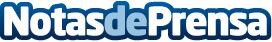 Rafael Perea 'El Boni', curado de Hepatitis C en EgiptoEl torero se contagió de Hepatitis C a través de una transfusión de sangre por una cogida y hoy está curado gracias a un viaje en el que fue tratado. Por ello, concede una entrevista para mostrar su alegría tras la curaDatos de contacto:Rafael PereaNota de prensa publicada en: https://www.notasdeprensa.es/rafael-perea-el-boni-curado-de-hepatitis-c-en Categorias: Medicina Sociedad Otros deportes http://www.notasdeprensa.es